Паспорт муниципального образованияПАСПОРТ ЕМЁТКИНСКОГО СЕЛЬСКОГО ПОСЕЛЕНИЯКОЗЛОВСКОГО МУНИЦИПАЛЬНОГО РАЙОНАЧУВАШСКОЙ РЕСПУБЛИКИКраткая характеристика поселенияТерриториальное устройство и структура поселения     Еметкинское сельское поселение расположено в 15 километрах северо-восточнее районного центра — города Козловка Козловского муниципального района Чувашской Республики.      Административный центр – деревня Еметкино. Дата образования административного центра-1928 год. В состав Еметкинского сельского поселения входят девять населенных пунктов.1.2 Административно-территориальное деление поселения1.3 Административно-техническое оснащение администрации поселения1.4 Структура земельных ресурсов1.5 Финансовое обеспечение поселения1.6 Демографическая  ситуация 2. Объекты социальной инфраструктурыОбразование 2.2 Здравоохранение и социальная защита населенияКультура3. Жилой фонд                                                            580 /  26                 42, 9 4. Инженерно-коммунальная инфраструктура 5. Объекты электроэнергетики6. Предприятия, действующие на территории Еметкинскогоо сельского поселения6.1 Торговля6.2 Почта6.3 Банки7. ДорогиМатанова Светлана АлександровнаГлаваЕмёткинскогосельского поселенияраб. Телефон:8(835)34-2-25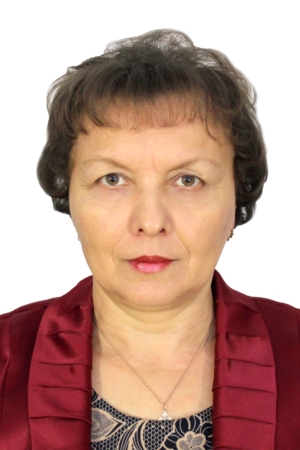 Сельское поселениеПлощадь территории  земли поселенияЧисленность населения на 01.01.2021Сайт поселенияhttp://gov.cap.ru/Default.aspx?gov_id=369Матанова Светлана АлександровнаГлаваЕмёткинскогосельского поселенияраб. Телефон:8(835)34-2-25Емёткинскоесельское поселение4172,0 га41,72 кв.км.955Почта поселенияkozlov_sao_emet@cap.ru№ п/п Наименование населенного пунктаПлощадь земель населенного пункта (кв.км.)Численность постоянного населения на 01.01.2021 г. (чел.)Расстояние до районного центра (км.)1.Деревня Еметкино1148,8336152.Деревня Бишево513,9114183.Деревня Вурманкасы301,532  204. Деревня  Гришкино260,043205.Деревня Катергино360,143176.Деревня Липово695,4162157Деревня  Новая Деревня268,442178Деревня  Осиново502,7131169Деревня  Сирекли284,55218ИТОГО: ИТОГО: 4335,30                                                                                                                                                                                                                                                                                                                                                                                                                                                                                                                                                                                                                                         955Здание администрации поселения429438, Чувашская Республика Козловский район, деревня Еметкино, улица Братьев Шулаевых,  дом 2, тел./факс 88353434225Здание администрации поселения429438, Чувашская Республика Козловский район, деревня Еметкино, улица Братьев Шулаевых,  дом 2, тел./факс 88353434225Здание администрации поселения429438, Чувашская Республика Козловский район, деревня Еметкино, улица Братьев Шулаевых,  дом 2, тел./факс 88353434225Здание администрации поселения429438, Чувашская Республика Козловский район, деревня Еметкино, улица Братьев Шулаевых,  дом 2, тел./факс 88353434225Здание администрации поселения429438, Чувашская Республика Козловский район, деревня Еметкино, улица Братьев Шулаевых,  дом 2, тел./факс 88353434225Здание администрации поселения429438, Чувашская Республика Козловский район, деревня Еметкино, улица Братьев Шулаевых,  дом 2, тел./факс 88353434225Транспортное средствоТранспортное средствоТранспортное средствоОбщая площадьЭтажВысотаМатериалГод пост-ройкиСостояниеМаркаГод выпускаСос-тояние108,02 кирпич1986ХорошееВАЗ 21232007УдовлетворительноеНаименование Емёткинское  сельское            поселениеЕмёткинское  сельское            поселениеНаименование га%Земли населенных пунктов278,06,7Земли сельскохозяйственного назначения3875,092,9Земли лесного фонда19,00,4ИТОГО:4172,0100Показатели В рублях В рублях В рублях В рублях В рубляхПоказатели2015201620192020Собственные доходы: (планируемые)638,61219,6фактические по итогам года687,9Финансовая помощь: (планируемая)1561,11380,4фактические по итогам года1561,1ИТОГО:2199,72600,0ПоказателиЧисленность постоянного населения(среднегодовая) (чел.)Численность постоянного населения(среднегодовая) (чел.)Численность постоянного населения(среднегодовая) (чел.)Численность постоянного населения(среднегодовая) (чел.)2015201620172019 Емёткинское сельское поселение10311030Деревня Еметкино358357Деревня Бишево117115Деревня Вурманкасы3343Деревня  Гришкино4139Деревня Катергино4351Деревня Липово178171Деревня  Новая Деревня  5345Деревня  Осиново  151147Деревня  Сирекли576200Наименование объекта, юридический адрес, телефонСобственникПлощадьЭтажностьМатериалСостояниеМуниципальное бюджетное учреждение образования  «Еметкинская средняя  общеобразовательная школа» ул.50 лет Победы, 3 А, д.Еметкино Козловского района Чувашской Республики8-83534342-25Муниципальное образование Козловского района Чувашской Республики3200,72кирпичудовлетворительноеНаименование объекта, юридический адрес, телефонСобственник помещенияЧисло койкоместПлощадьЭтажностьМатериалСостоя-ниеЕметкинский ФАП, ул.50  лет Победы, 4а, д.Еметкино Козловского района Чувашской Республики МБУЗ «Козловская ЦРБ им.И.Е.Виноградова»  Минздрава Чувашской Республики-67,81 Панель, обшитая сайдингом ХорошееБишевский ФАП,  ул.Ленина, 22 а, д.Бишево, Козловского района Чувашской РеспубликиМБУЗ «Козловская ЦРБ Минздрава Чувашии-82,81КирпичныйНе удов-летвори-тельноеЛиповский ФАП, ул.Шоссейная, д.67, д.Липово Козловского района Чувашской РеспубликиМБУЗ «Козловская ЦРБ Минздрава Чувашии-67,81Панель, обшитая  сайдингомХорошееНаименование объекта, юридический адрес, телефонСобственник помещенияПлощадьЭтажностьМатериалСостояниеСельский дом культуры  улица Братьев Шулаевых, д. 2 д. Емёткино,Козловского района Чувашской РеспубликиФедорова  Любовь Алексеевна 8 (835-34-34-2-50)МАУК «Центр развития культуры, библиотечного обслуживания и архивного дела» структурное подразделение: «Централизованная клубная система» Козловского района Чувашской Республики2141,60 кв.м.2кирпичноеудовлетворительноЛиповский сельский клубулица Шоссейная, д.67д. Липово,Козловского района Чувашской РеспубликиСергеева Елена ЛендариевнаМАУК «Центр развития культуры, библиотечного обслуживания и архивного дела» структурное подразделение: «Централизованная клубная система» Козловского района Чувашской Республики86,11бревенчатоеНе удовлетворительноБишевский сельский  клубулица Ленина, д.13 ад. Бишево,Козловского района Чувашской РеспубликиВасильева Валентина ПетровнаМАУК «Центр развития культуры, библиотечного обслуживания и архивного дела» структурное подразделение: «Централизованная клубная система» Козловского района Чувашской Республики171,801кирпичноеудовлетворительное№п/пНаименование населенного пунктаКоличество индивидуальных домов (квартир)Общая площадь ( тыс.м. кв.)1.Деревня Еметкино146/2210,992.Деревня Бишево654,83.Деревня Вурманкасы382,94Деревня  Гришкино342,55.Деревня Катергино533,96Деревня Липово977,17Деревня  Новая Деревня503,68Деревня  Осиново57/44,219Деревня  Сирекли402,9ПоказателиНаименование населенного пунктаКоличествоПротяженностьМощностьХолодноеводоснабжение(централизованное)----ПоказателиНаименование населенного пунктаМодельКоличествоМощностькВАТрансформаторные подстанции, расположенные на территориии Еметкинского сельского поселенияд.ГришкиноКТП №11100Трансформаторные подстанции, расположенные на территориии Еметкинского сельского поселенияд.ЛиповоКТП №21160Трансформаторные подстанции, расположенные на территориии Еметкинского сельского поселенияд.ЕметкиноКТП №51100д.ЕметкиноКТП №61250д.ЕметкиноКТП №81100д.КатергиноКТП №91100д.БишевоКТП №12160д.ЕметкиноКТП №141250д.ЕметкиноЗТП №151400д.БишевоКТП №101100д.БишевоКТП №111250д.ЛиповоКТП №31160Всего:122030№ п/пАдрес места расположенияВид объектаспециализацияПлощадь, занимаемая  торговым объектом  (м. квад.)Иная информация1д.Еметкиноул. 50 лет Победы, 5Еметкинский магазин ТПС  ООО «Чебоксарская универбаза»Смешанная торговля90,0/36,0 Чувашпотребсоюз2д.Еметкино, ул.50 лет Победы, 2Магазин «Рябинушка»Смешанная торговля70,0/38,0частная собственность3д.Еметкино, ул.Братьев Шулаевых, 50Магазин «Рябинушка»Промышленная60,0/40,0частная собственность4д.Бишево, ул Ленина, 22Бишевский магазин ТПС  ООО «Чебоксарская универбаза»Смешанная торговля160,0/80,0Чувашпотребсоюз5д.Липово, ул.Шоссейная, б/нЛиповский магазин ТПС  ООО «Чебоксарская универбаза»Смешанная торговля150,0/75,0Чувашпотребсоюз6д.Бишево, ул.Ленина, б/нТорговый павильонПродоволь-ственная7,0частная собственностьНаименование предприятия, организации(указать адрес, телефон) ВидСобственностиВид экономической деятельностиОсновные виды продукцииФГУП «Почта России»Отделение  почтовой связи  д. Еметкино Урмарского почтамптаулица Братьев Шулаевых, дом №2          д.Еметкино, Козловского  района,Чувашской Республики.Михайлова Лариса Николаевна8 (835-34-34-2-38) федеральнаяПочтовые услуги, торговля.Наименование предприятия, организации(указать адрес, телефон) ВидсобственностиВид экономической деятельностиОсновные виды продукции(для промышлен-ности)Чувашского отделения №8613 ПАО Сбербанк  Операционная касса вне кассового узла №8613/0311 ул.Братьев Шулаевых,2, д.Еметкино, Козловского  района, Чувашской Республики.Трофимова Марина Михайловна8 (835-34-34-2-34) ПАО Обслуживание частных лиц, прием коммунальных платежейПоказатели2017 201820192020Автомобильные дороги общего пользования36,136,136,136,1в том числе с твердым покрытием11,011,011,011,0из них в д.Еметкино10,810,810,810,8в том числе с твердым покрытием5,05,05,05,0из них в д.Осиново6,56,56,56,5в том числе с твердым покрытием1,01,01,01,0из них в д.Катергино4,04,04,04,0в том числе с твердым покрытием----из них в д.Бишево2,02,02,02,0в том числе с твердым покрытием2,02,02,02,0из них в д.Вурманкасы4,14,14,14,1в том числе с твердым покрытием----из них в д. Сирекли1,51,51,51,5в том числе с твердым покрытием----из них в д.Липово3,03,03,03,0в том числе с твердым покрытием2,02,02,02,0из них в д.Новая Деревня1,81,81,81,8в том числе с твердым покрытием1,01,01,01,0из них в д. Гришкино2,42,42,42,4в том числе с твердым покрытием----